Правительство Саратовской областиМинистерство экономического развития Саратовской областиСправочная информация о государственной поддержке малого       и среднего предпринимательства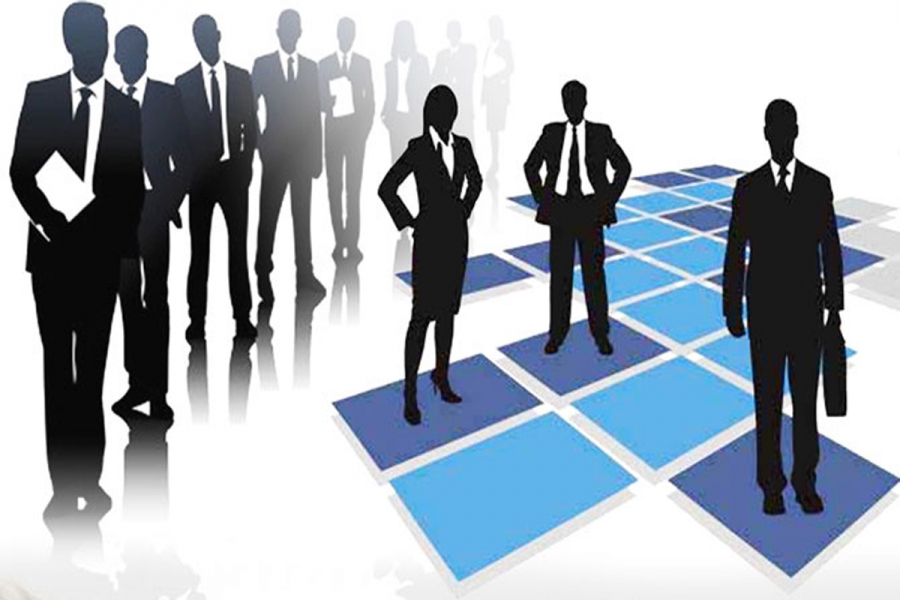 2017 годВведение  Одним из важнейших направлений развития реального сектора экономики является формирование стабильного сегмента малого и среднего бизнеса. В 2016 году на федеральном уровне приняты стратегические документы, направленные на развитие и поддержку малого и среднего предпринимательства:Стратегия развития малого и среднего предпринимательства в Российской Федерации на период до 2030 года (утв. распоряжением Правительства Российской Федерации от 2 июня 2016 года № 1083-р); целевая модель по направлению «Поддержка малого и среднего предпринимательства» (одобрена по итогам заседания Государственного совета Российской Федерации 12 ноября 2016 года);приоритетный проект по основному направлению стратегического развития России «Малый бизнес и поддержка индивидуальной предпринимательской инициативы» (одобрен президиумом Совета при Президенте России по стратегическому развитию и приоритетным проектам 21 ноября 2016 года).Положения федеральных документов отражены в Стратегии социально-экономического развития Саратовской области до 2030 года (утв. постановлением Правительства Саратовской области от 30 июня 2016 года № 321-П). Основные стратегические задачи по развитию малого и среднего предпринимательства: оказание финансовой, имущественной, информационно-консультационной поддержки; расширение доступа к льготному кредитованию; создание новых и развитие действующих организаций инфраструктуры; стимулирования спроса на продукцию МПС путем внедрения Стандарта развития конкуренции; реализация мероприятий, направленных на увеличение доли закупок у субъектов МСП; либерализация налогового законодательства; пропаганда легального предпринимательства и формирование положительного имиджа предпринимателя.В данном сборнике представлена информация об основных направлениях государственной поддержки субъектов малого и среднего бизнеса в Саратовской области в 2017 году.Государственная поддержка 
малого и среднего предпринимательства по программам министерства экономического развития Саратовской областиМинистерство экономического развития областител. (8452) 26-03-05, 26-14-86Сайт: www.saratov.gov.ruАдрес: г. Саратов, ул. Московская, 72Государственная поддержка предпринимательства осуществляется в рамках подпрограммы «Развитие малого и среднего предпринимательства в Саратовской области» государственной программы Саратовской области «Развитие экономического потенциала и повышение инвестиционной привлекательности региона до 2020 года».С 2017 года по программе Минэкономразвития России приоритетом является реализация мероприятий по созданию и развитию организаций инфраструктуры для бизнеса. Акцент от прямой финансовой поддержки бизнеса смещён в пользу развития рыночных инструментов (микрозаймов, гарантий и поручительств).Обеспечение доступа субъектов малого и среднего предпринимательства к льготному кредитованиюАО «Гарантийный фонд для субъектов малого предпринимательства Саратовской области» (далее – Гарантийный фонд) предоставляет поручительства по договорам о предоставлении кредитов, банковских гарантий, займов, финансовой аренды (лизинга), заключаемым субъектами малого и среднего предпринимательства с финансовыми организациями.Гарантийным фондом заключены партнерские соглашения о сотрудничестве с 25 финансово-кредитными организациями, в том числе с НМК «Фонд микрокредитования субъектов малого предпринимательства Саратовской области». Размер поручительства Фонда не может превышать 50% от суммы (размера) запрашиваемого кредита (займа, лизинга) и ограничивается 15 млн. рублей на одного получателя поддержки.В качестве обеспечения договора возможно использование согарантии АО «Федеральная корпорация по развитию малого и среднего предпринимательства» (АО «МСП Банк») и Гарантийного фонда в размере до 70% от суммы заемных средств, максимальный размер поручительства Гарантийного фонда при этом составляет 23,0 млн. рублей.За предоставление поручительства при заключении договора взимается плата. На 2017 год установлены следующие ставки вознаграждения за предоставление поручительства:- 0,75% годовых от суммы поручительства по договорам, заключаемым по программе согарантии с АО «Корпорация «МСП» и/или АО «МСП Банк»;- 1% годовых от суммы поручительства по договорам, заключаемым с заемщиками, осуществляющими деятельность в приоритетных сферах экономики, за исключением оптовой и(или) розничной торговли: производство и переработка, сельское хозяйство, услуги населению, транспорт, строительство;- 1,25% годовых от суммы поручительства по договорам, заключаемым с заемщиками, осуществляемыми деятельность в сфере оптовой и (или) розничной торговли, а также финансового посредничества.Срок рассмотрения заявки Фондом составляет:3 рабочих дня для заявок, по которым размер поручительства не превышает 5 млн. рублей;5 рабочих дней для заявок, по которым размер поручительства составляет от 5 до 23 млн. рублей.КОНТАКТЫ:Тел.: (8452) 75-34-15E-mail: garantfond@mail.ruСайт: www.saratovgarantfond.ruSkype: saratovgarantfondАдрес: г. Саратов, ул. Краевая, 85, литер А, оф. 305НМК «Фонд микрокредитования субъектов малого предпринимательства Саратовской области» (далее – Фонд микрокредитования) предоставляет микрозаймы субъектам малого предпринимательства на льготных условиях. Для зарегистрированных субъектов малого бизнеса, осуществляющих свою деятельность менее 12 месяцев:до 150 тыс. рублей на срок до 1 года под 8,5 % годовых, без залога, требуется поручительство собственников бизнеса или третьих лиц (физические лица, ИП, юридические лица). до 1 млн. рублей на срок до 1 года под 8,5 % годовых, требуется залог имущества.до 1 млн. рублей на срок от 1 года до 3 лет под 9% годовых, требуется залог недвижимого имущества.Для зарегистрированных субъектов малого бизнеса, осуществляющих свою деятельность более 12 месяцев:до 150 тыс. рублей на срок от 1 года под 9,5 % годовых, без залога, требуется поручительство собственников бизнеса или третьих лиц (физические лица, ИП, юридические лица). до 1 млн. рублей на срок до 1 года под 9,5 % годовых, требуется залог имущества.до 1 млн. рублей на срок от 1 года до 3 лет под 10% годовых, требуется залог недвижимого имущества либо комбинированный залог (поручительство и залог).Для предприятий, основным видом деятельности которых является производство машин и оборудования гражданского назначения на основании собственных патентов:до 3 млн. рублей на срок от 1 года до 3х лет под 10% годовых, требуется залог недвижимого имущества либо комбинированный залог (поручительство и залог).Предусмотрено досрочное расторжение договора без штрафных санкций и повышенных процентов. Страхование залога осуществляется на срок займа. Возможна отсрочка платежа по основному долгу до 10 месяцев. КОНТАКТЫ:Тел.: (8452)75-64-11, 75-64-12, факс: (8452) 75-64-13    E-mail: fond@fmco.ru Сайт:  www.fmco.ru  Skype: fondmsoАдрес: 410012, г. Саратов, ул. Краевая, 85 офис 301, 302Услуги по аутсорсингу и бухгалтерскому учетуООО «Партнер» - дочерняя компания Гарантийного фонда, является аутсорсинговой компанией, которая осуществляет бухгалтерское и юридическое  сопровождение организаций инфраструктуры поддержки малого и среднего предпринимательства, а также субъектов малого и среднего предпринимательства.ООО «Партнер» оказывает следующие виды услуг:Бухгалтерское сопровождение:ведение бухгалтерского и налогового учетов;восстановление бухгалтерского и налогового учетов;расчет заработной платы;расчет всех видов налогов, сборов и взносов;подготовка и  сдача налоговой и бухгалтерской отчетности через Интернет.Юридическое и кадровое сопровождение:разработка и составление документов правового характера;правовая экспертиза документов;регистрация юридических лиц и ИП;внесение изменений в учредительные документы;разработка и составление внутренних локальных документов организации, приказов, должностных инструкций, документации по охране труда, защите персональных данных;правовые и финансовые консультации.КОНТАКТЫ:Тел.: (8452) 75-63-96E-mail: ya.partn2013@yandex.ruСайт: www.partner-comp.ruАдрес: г. Саратов, ул. Краевая, 85, литер А, оф. 305Поддержка деятельности в области ремесел и народных художественных промысловАвтономная некоммерческая организация «Палата ремесел Саратовской области» (далее – Палата ремесел) оказывает поддержку субъектам малого и среднего предпринимательства и физическим лицам, осуществляющим деятельность в области ремесел и народных художественных промыслов, путем:обеспечения доступа к оборудованию коллективного пользования Палаты ремесел;организации и проведения вебинаров, круглых столов, конференций, семинаров по вопросам развития предпринимательства в сфере народных промыслов и ремесел;проведения мастер классов по ремесленной деятельности;содействия в получении государственной поддержки;обеспечения участия в мероприятиях на крупных российских и международных выставочных площадках;оказания консультационных услуг по вопросам правового обеспечения деятельности субъектов предпринимательства в сфере ремесленной деятельности и народных художественных промыслов;организации и проведения обучающих тренингов, семинаров, имиджевых мероприятий.КОНТАКТЫ:Тел.: (8452) 39-04-64, 39-04-60 E-mail: legal@sartpp.ru; leonov@sartpp.ru Сайт:  www.remeslo-saratov.ruАдрес: 410071, г. Саратов, ул. Шелковичная, д. 186Имущественная и консультационная поддержкаГУП СО «Бизнес-инкубатор Саратовской области» (далее – Областной бизнес-инкубатор, бизнес-инкубатор) – организация поддержки бизнеса, оказывающая комплекс услуг начинающим предпринимателям:льготная аренда оборудованных офисных помещений и производственных площадок;почтово-секретарские и информационные услуги; консультационные услуги по вопросам права, налогообложения, бухгалтерского учета, кредитования, развития предприятия, бизнес-планирования, повышения квалификации и обучения, продвижения услуг, государственной поддержки бизнеса;помощь в написании бизнес-планов для получения средств государственной поддержки, проверка правильности составления пакета документов;организация и проведение обучающих программ и семинаров, сопровождение проектов;предоставление конференц-зала и комнаты для переговоров, оборудованных современной мультимедийной техникой, для проведения мероприятий.Все услуги (за исключением льготной аренды) предоставляются резидентам бизнес-инкубатора безвозмездно. Стать резидентом бизнес-инкубатора может субъект предпринимательства, действующий менее 3 лет, на конкурсной основе.Областной бизнес-инкубатор – это современный комплекс зданий общей площадью 2513,2 кв. м. Помещения оборудованы всеми необходимыми коммуникационными системами, оснащены системами пожарной и охранной сигнализации, средствами связи (телефон, Интернет). Максимальный срок предоставления помещений в аренду составляет 3 года.КОНТАКТЫ:Тел.: (8452) 45-00-32E-mail: office@saratov-bi.ruСайт: www.saratov-bi.ruАдрес: г. Саратов, ул. Краевая, 85Центр поддержки предпринимательства - структурное подразделение Областного бизнес-инкубатораСоздается в 2017 году. На территории Областного бизнес-инкубатора расположены Гарантийный фонд, Фонд микрокредитования, Венчурный фонд и Региональный фонд посевных инвестиций. Это позволяет Областному бизнес-инкубатору предлагать субъектам предпринимательства комплекс консультационных услуг по принципу «единого окна». В функции Центра поддержки предпринимательства также войдет координация деятельности всех действующих на территории области организаций инфраструктуры с целью стандартизация их деятельности в соответствии с федеральными требованиями.Центр поддержки предпринимательства будет оказывать на безвозмездной основе следующие услуги субъектам малого и среднего предпринимательства, независимо от даты их регистрации, в рамках целевого финансирования:информационно-консультационные услуги;организация проведения семинаров, конференций, форумов, круглых столов, издание пособий;организация и (или) реализация специальных программ обучения;организация участия субъектов в межрегиональных бизнес-миссиях;организация участия субъектов малого и среднего предпринимательства в выставочно-ярмарочных и конгрессных мероприятиях на территории Российской Федерации.КОНТАКТЫ:Тел.: (8452) 45-00-32E-mail: office@saratov-bi.ruАдрес: г. Саратов, ул. Краевая, 85МАУ «Бизнес-инкубатор Балаковского муниципального района Саратовской области» (далее – Балаковский бизнес-инкубатор, бизнес-инкубатор)  -  организация поддержки бизнеса, оказывающая комплекс услуг начинающим предпринимателям:предоставление в аренду офисных помещений;почтово-секретарские, диспетчерские услуги;информационная поддержка, консультационные услуги по вопросам: налогообложения, бухгалтерского учета, кредитования, правовой защиты и развития предприятия, бизнес-планирования, повышения квалификации и обучения, продвижения услуг;проведение обучающих программ и семинаров;предоставление конференц-зала для проведения семинаров, презентаций, деловых встреч и конференций, а также комнаты для переговоров, которые оборудованы современной мультимедийной техникой.помощь в организации деловых мероприятий, участии 
в выставках, форумах;коммуникации с региональными организациями инфраструктуры поддержки бизнеса.Все услуги (за исключением льготной аренды) предоставляются резидентам бизнес-инкубатора безвозмездно. Стать резидентом бизнес-инкубатора может субъект предпринимательства, действующий менее 3 лет, на конкурсной основе.Балаковский бизнес-инкубатор - современный деловой центр, площадь зданий составляет 778,1 кв. м. Все рабочие места оснащены мебелью, оргтехникой, локальной сетью и выходом в Интернет. Максимальный срок предоставления помещений в аренду составляет 3 года.КОНТАКТЫ:Тел.: (8453) 62-16-33, 62-09-70 E-mail: maubbi@mail.ruСайт: www.balakovo-bi.ruАдрес: 413840, Саратовская область, г. Балаково, ул. Минская, д.63 «А»Поддержка экспортно ориентированных субъектов малого и среднего предпринимательстваАНО «Центр поддержки экспорта Саратовской области» (далее – Центр поддержки экспорта) – организация инфраструктуры поддержки малого и среднего предпринимательства. Создается в 2017 году. Учредители - Союз «Торгово-промышленная палата Саратовской области» и комитет инвестиционной политики и имущественных отношений области.Центр поддержки экспорта обеспечивает предоставление экспортно ориентированным субъектам малого и среднего предпринимательства следующих услуг:- консультирование по вопросам экспортной деятельности, в том числе посредством привлечения сторонних экспертов;- содействие в формировании и продвижении экспортного и соответствующего инвестиционного предложения, в том числе в подготовке и переводе на иностранные языки презентационных и других материалов;- организация встреч и переговоров с иностранными субъектами предпринимательской деятельности на территории субъекта Российской Федерации, в том числе предоставление помещения для переговоров, техническое и лингвистическое сопровождение переговоров, оплата расходов по проживанию и проезду иностранных партнеров к месту проведения переговоров;- создание и (или) модернизация сайта экспортно ориентированного субъекта малого и среднего предпринимательства в информационно-телекоммуникационной сети «Интернет», содержащего контактную информацию о таком субъекте, а также информацию о производимых им товарах (выполняемых работах, оказываемых услугах), в том числе на иностранном языке;- содействие в организации участия субъектов малого и среднего предпринимательства в международных выставочно-ярмарочных и конгрессных мероприятиях на территории Российской Федерации и за рубежом;- организация вебинаров, круглых столов, конференций, форумов, семинаров, мастер-классов и иных публичных мероприятий по тематике экспортной деятельности для субъектов малого и среднего предпринимательства;- содействие в организации участия экспортно ориентированных субъектов малого и среднего предпринимательства в международных и межрегиональных бизнес-миссиях; - содействие в приведении товаров (работ, услуг) в соответствие с требованиями, необходимыми для экспорта товаров (работ, услуг);- содействие в обеспечении защиты и оформлении прав на результаты интеллектуальной деятельности в Российской Федерации и за рубежом, - содействие в проведении маркетинговых исследований.КОНТАКТЫ:Тел.: (8452) 39-03-50Адрес: 410071, г. Саратов, ул. Шелковичная, д. 186Поддержка инновационной деятельностиНО «Фонд содействия развитию венчурных инвестиций в малые предприятия в научно-технической сфере Саратовской области» (далее – Венчурный фонд) инвестирует средства в инновационные проекты предпосевной, посевной и ранней стадий развития путем участия в уставном капитале и предоставления займов портфельным компаниям.Условия инвестирования проектов: сумма первоначальных инвестиций в инновационную компанию на предпосевной стадии развития не может превышать 3 млн. рублей, на посевной стадии развития  - 15 млн. рублей; на ранней стадии развития  - 30  млн. рублей, но не более 10% от стоимости чистых активов Венчурного фонда;соинвестирование инновационного проекта собственными средствами инициатора проекта или с привлечением стороннего инвестора, включая институты развития, в размере не менее 1/3 от инвестиционной потребности проекта.Инструменты инвестирования Венчурного фонда:-приобретение акций (долей) в уставном капитале; -приобретение векселей (облигаций) портфельных компаний с долей участия Венчурного фонда в уставном капитале не менее 25%;- предоставление заемных средств портфельным компаниям с долей участия Венчурного фонда в уставном капитале не менее 25%. Срок предоставления заемных средств не может превышать 5 лет. Венчурный фонд оказывает консультационные услуги по «упаковке» проектов для подачи заявок в институты развития, услуги по сопровождению проектов в процессе инвестирования.КОНТАКТЫ:Тел.: (8452) 75-64-03E-mail: mail@fsimp.ruСайт: www.fsimp.ruSkype: saratovfsimpАдрес: г. Саратов, ул. Краевая, 85, оф.304ООО «Региональный фонд посевных инвестиций Саратовской области» (далее – Фонд посевных инвестиций) осуществляет инвестирование средств в инновационные проекты посевной стадии развития.Цель – стимулирование коммерциализации результатов интеллектуальной деятельности, реализация инновационных старт-ап проектов.Фонд посевных инвестиций оказывает информационно-консультационные услуги, обеспечивает организацию обучающих мероприятий для субъектов инновационной деятельности, осуществляет постинвестиционное сопровождение проектов.Инструмент инвестирования - участие в уставном капитале инновационных компаний путем приобретения ценных бумаг и долей.Условия инвестирования: долевое участие Фонда посевных инвестиций в размере не менее 1/4 от инвестиционной потребности проекта, но не более 8 млн. рублей; долевое участие соинвесторов (частные лица и институты развития) - не менее 3/4 от инвестиционной потребности проекта).КОНТАКТЫ:Тел.: (845-2) 75-64-03E-mail: mail@fsimp.ruСайт: www.fsimp.ruSkype: saratovfsimpАдрес: г.Саратов, ул. Краевая, 85, оф.304Центры молодежного инновационного творчества Саратовской областиНа территории Саратовской области действуют 12 центров молодежного инновационного творчества (далее – ЦМИТ). Деятельность ЦМИТ направлена на:обеспечение свободного доступа детей и молодежи, субъектов малого и среднего предпринимательства  к современному цифровому оборудованию коллективного пользования, позволяющему выполнять быстрое прототипирование, изготовление опытных образцов, единичной и мелкосерийной продукции с целью практической реализации инновационных проектов и идей;  реализацию обучающих программ для работы на оборудовании ЦМИТ;проведение  профориентационной работы среди молодежи по повышению престижа инженерных специальностей;  взаимодействие, обмен опытом с другими центрами молодежного инновационного творчества в России и за рубежом.Наименования и адреса местонахождения ЦМИТ:ЦМИТ «ЦентрИТ»,  г. Саратов, ул. Московская, д. 143; e-mail: centrit.sar@yandex.ru; сайт: www.centrit.pro;ЦМИТ «Территория инновационных разработок»,            г. Саратов, ул. Б.Казачья, д. 113;  e-mail: svf67@inbox.ru; сайт: www.cmit-tir.ru ;ЦМИТ «Сигнал», Саратовская область  г. Энгельс-19;  e-mail: sarmolod2025@gmail.com; сайт: www.cmit-signal.ru;ЦМИТ «Лаборатория Инновационных Разработок», Саратовская область, г. Балаково, ул. Титова, д.25А; e-mail: danil-s7@yandex.ru; сайт:  www.lira-balakovo.ru;ЦМИТ «ЦМИТ № 1 Петровск», Саратовская область,  г. Петровск, ул. Чапаева, д. 56; e-mail: vgysev@mail.ru; сайт: www.cmit-petrovsk.ru;   ЦМИТ «Инновационная лаборатория», Саратовская область, г. Пугачев, ул. Топорковская, д. 40/1; e-mail: inlab64@gmail.com; сайт: www.inlab64.ru; ЦМИТ «Инноватор», г. Саратов, Советская, 60; e-mail: vlasic_vik@mail.ru; сайт: www.cmit-innovator.ru; ЦМИТ «Инженеры будущего»,  г. Саратов, ул. Большая Садовая, 239; e-mail: zaytseva@zaprib.ru; сайт: www.engfuture.ru;«ЦМИТ-Калининск», Саратовская область г. Калининск, ул. Первомайская, д.19;  e-mail: tg_kuzina@yandex.ru; сайт:  www.cmit-kalininsk.ru; ЦМИТ «Архитектор», г. Саратов, ул. им. Чернышевского, д. 139; e-mail: varysrt@rambler.ru; psibc@overta.ru; сайт: www.sarcmit.ru;ЦМИТ «Спектр», Саратовская область г. Энгельс, ул. Рабочая, д. 125А; e-mail: abvallius@mail.ru; сайт:   www.spektr.stroy-sg.ru;ЦМИТ «ГОРОД ЖИВЕТ…», Саратовская область, г. Красноармейск, ул. Телефонная, д. 19 e-mail: gorodghivet@yandex.ru; antonina20@yandex.ru сайт: www.cmit-kr.ru.Информация о ЦМИТ размещена на сайте министерства экономического развития области:http://www.saratov.gov.ru/gov/auth/mineconom/RP/TsMIT_obl.phpФинансовая поддержка субъектов малого и среднего предпринимательства в моногородах Вольск и ПетровскСубсидии на возмещение части затрат субъектам малого и среднего предпринимательства, связанных с уплатой первого взноса (аванса) по договору (договорам) лизингаПрием, рассмотрение и отбор заявок субъектов предпринимательства на предоставление субсидий осуществляют администрации муниципальных районов. Получателями субсидии являются субъекты малого и среднего предпринимательства (юридические лица и индивидуальные предприниматели), зарегистрированные на территории моногородов Вольск и Петровск, осуществляющие приоритетные виды деятельности в сфере производства товаров (работ, услуг) на территории области (обрабатывающие производства, сельское хозяйство, строительство, здравоохранение и др.).Условия предоставления субсидии:Субсидия предоставляется на возмещение части затрат по уплате первого взноса (аванса) при заключении договора (договоров) лизинга оборудования с российскими лизинговыми организациями в целях создания и (или) развития либо модернизации производства товаров (работ, услуг), включая затраты на монтаж оборудования. Предметом лизинга по субсидируемым договорам лизинга не может быть физически изношенное или морально устаревшее оборудование.Субсидирование не распространяется на договоры лизинга оборудования, в соответствии с которыми продавец предмета лизинга является лизингополучателем.Субсидия предоставляется по договорам лизинга оборудования, заключенным в году получения государственной поддержки, и (или) в году, предшествующем году получения государственной поддержки, в размере не более 90 процентов от суммы первого взноса (аванса). КОНТАКТЫ:Администрация Вольского муниципального района, тел.: (845-93)7-20-17Сайт:www.вольск.рфАдрес: Саратовская область, г.Вольск, ул.Октябрьская, 114 Администрация Петровского муниципального района, тел. (845-55) 2-65-00Сайт:www.petrovsk64.ruАдрес: Саратовская обл., г. Петровск, ул. Панфилова, 55Государственная поддержка субъектов малого и среднего предпринимательства акционерного общества «Федеральная корпорация по развитию малого и среднего предпринимательства»АО «Федеральная корпорация по развитию малого и среднего предпринимательства» Тел.:  +7(495)698-98-00E-mail: info@corpmsp.ruСайт:  www.corpmsp.ruАдрес: 109074, г. Москва, Славянская площадь, д.4, стр.1Акционерное общество «Федеральная корпорация по развитию малого и среднего предпринимательства» (далее – Корпорация) создано в 2015 году и осуществляет деятельность в соответствии с Федеральным законом от 24.07.2007 года № 209-ФЗ «О развитии малого и среднего предпринимательства в Российской Федерации» в качестве института развития.Основные направления деятельности Корпорации:оказание финансовой поддержки субъектам малого и среднего предпринимательства (далее – субъекты МСП); организация мероприятий, направленных на увеличение доли закупок товаров, работ, услуг отдельных видов юридических лиц у субъектов МСП; оказание имущественной поддержки субъектам МСП; оказание информационно-маркетинговой поддержки субъектам МСП; оказание правовой поддержки субъектам МСП.Оказание финансовой поддержки субъектам малого и среднего предпринимательства КорпорацииПрограмма стимулирования кредитования субъектов МСП (Программа 6,5). 	Условия предоставления кредитных средств в рамках Программы 6,5: 1) кредиты предоставляются уполномоченными банками субъектам МСП на реализацию инвестиционных проектов в приоритетных отраслях экономики (сельское хозяйство, обрабатывающее производство, строительство, транспорт и связь, туризм, высокотехнологичные проекты);2) размер процентной ставки для конечного заемщика:9,6% - для субъектов среднего предпринимательства;10,6% - для субъектов малого предпринимательства; Льготная стоимость кредитов для субъектов МСП обеспечивается за счет предоставления Банком России уполномоченным банкам кредитов под поручительство Корпорации под процентную ставку 6,5% годовых; 3) размер кредита: от 10 млн. рублей до 1 млрд рублей (общий кредитный лимит на заемщика - до 4 млрд рублей).Участие в Программе 6,5 в настоящее время принимают 31 крупнейший российский банк, из них 12 действуют на территории области: ПАО Сбербанк, Банк ВТБ (ПАО), АО «Россельхозбанк», ПАО «Промсвязьбанк», АО «АЛЬФА-БАНК», ПАО РОСБАНК, ПАО Банк «ФК Открытие», Банк ГПБ (АО), АО «Райффайзенбанк», ВТБ 24 (ПАО), АО «Банк Интеза», АО «ЮниКредит Банк». Подробная информация об уполномоченных банках, приоритетных отраслях, условиях и требованиях, порядке взаимодействия с уполномоченными банками размещена на сайте:  www.corpmsp.ru/bankam/programma_stimulir.Оказание гарантийной поддержки субъектам МСП – выдача поручительств и независимых гарантийКорпорация осуществляет гарантийную поддержку проектов субъектов МСП, не имеющих достаточного залогового обеспечения для получения банковского кредитования в размере до 50% от суммы привлекаемых заемных средств, в размере до 70% для обеспечения участия в государственных контрактах, при условии согарантии с региональной гарантийной организацией (РГО).  Корпорация предоставляет следующие виды гарантийных продуктов:прямая гарантия для инвестиций;прямая гарантия для застройщиков;прямая гарантия для обеспечения гарантии исполнения контракта;прямая гарантия для обеспечения кредитов на исполнение контрактов;прямая гарантия для обеспечения финансирования индустриальных парков;прямая гарантия для обеспечения выданных кредитов;прямая гарантия для обеспечения реструктурируемых/рефинансируемых кредитов;прямая гарантия для обеспечения кредитов для неторгового сектора с целью пополнения оборотных средств;контргарантия;синдицированная гарантия;прямая гарантия, выдаваемая совместно с поручительством РГО (согарантия);прямая гарантия для Дальнего Востока и моногородов, выдаваемая совместно с поручительством РГО (согарантия для Дальнего Востока и моногородов).Подробная информация о гарантийных продуктах Корпорации размещена на сайте Корпорации: www.corpmsp.ru/finansovaya-podderzhka/garantiynaya-podderzhka-subektov-msp-ngs.Организация мероприятий, направленных на увеличение доли закупок товаров, работ, услуг отдельных видов юридических лиц у субъектов МСП Корпорацией сформированы Планы закупки товаров, работ, услуг об участии субъектов малого и среднего предпринимательств в закупке: 35 конкретных заказчиков, 55 отдельных заказчиков, 135 региональных заказчиковУказанные Планы закупки содержат информацию о номенклатуре товаров, работ, услуг, закупка которых планируется у субъектов МСП указанными крупнейшими заказчиками, а также сроки и объемы такой закупки.Планы закупок размещены на сайте Корпорации:  www.corpmsp.ru/malomu_i_srednemu_biznesu/obespechenie-dostupa-k-goszakupkam/informatsiya-dlya-subektov-msp.Оказание имущественной поддержки субъектам малого и среднего предпринимательстваВ настоящее время на территории Саратовской области утверждены:перечень недвижимого федерального имущества (за исключением земельных участков), свободного от прав третьих лиц (за исключением имущественных прав субъектов малого и среднего предпринимательства), для предоставления во владение и (или) в пользование на долгосрочной основе субъектам малого и среднего предпринимательства, в который включен 41 объект, находящийся на территории Саратовской области (утвержден распоряжением Росимущества от 12 ноября 2015 года № 818-р); перечень областного имущества, свободного от прав третьих лиц (за исключением имущественных прав субъектов малого и среднего предпринимательства), в который включено 62 объекта (утвержден приказом комитета по управлению имуществом Саратовской области № 84-к от 11.04.2016 года) перечни муниципального имущества:в 4 городских округах (включено 36 объектов), в 36 муниципальных районах области (включено 123 объекта), в 3 муниципальных образованиях (включено 5 об.).С перечнями имущества можно ознакомится на официальном сайте Корпорации в разделе «Имущественная поддержка»:www.corpmsp.ru/imushchestvennaya-podderzhka/federalnoe-imushchestvo/ (перечень федерального имущества);  www.corpmsp.ru/imushchestvennaya-podderzhka/imushchestvo-subektov-rf/ (перечень областного имущества);www.corpmsp.ru/imushchestvennaya-podderzhka/munitsipalnoe-imushchestvo/ (перечни муниципального имущества).Оказание информационно-маркетинговой поддержки субъектам малого и среднего предпринимательстваВ целях оказания маркетинговой и информационной поддержки субъектам малого и среднего предпринимательства Корпорацией в г. Саратове запущен Бизнес-навигатор МСП, который позволяет предпринимателям сформировать актуальную базу исходных данных для принятия решений при создании, ведении или расширении своего бизнеса, быстро находить поставщиков и заказчиков по сформированным требованиям к товарам, работам, услугам, определять рыночные ниши и рассчитывать бизнес-план, проверять контрагентов, выбирать оптимальные финансово-кредитные продукты, вести продвижение своей компании, узнавать о мерах поддержки, получать аналитику по выбранному профилю бизнеса.  Бизнес-навигатор расположен по адресу: www.smbn.ru.В 2017 году будет проведена опытная эксплуатация Бизнес-навигатора МСП в городах Энгельс и БалаковоОказание правовой поддержки субъектам малого и среднего предпринимательстваВ рамках правовой поддержки создана и размещена на сайте Корпорации  www.corpmsp.ru/malomu_i_srednemu_biznesu/cases/  база правовых решений для субъектов МСП, содержащая описание типовых проблемных ситуаций (кейсов), возникающих при реализации субъектами МСП бизнес-проектов, и юридических механизмов выхода из них.На сегодняшний день доступны 6 кейсов:«Создание юридического лица, «не выходя из дома»;  «Оказание имущественной поддержки субъектам МСП»; «Выбор системы налогообложения малыми и средними предприятиями»;«Поддержка субъектов малого и среднего предпринимательства через инструменты прямого финансирования»;«Приобретение субъектами малого и среднего предпринимательства арендуемого недвижимого имущества»;«Защита прав малых и средних предприятий при проведении государственного контроля (надзора) и муниципального контроля за соблюдением требований законодательства Российской Федерации».Также на сайте Корпорации можно ознакомиться с методическими материалами, содержащими разъяснения норм законодательства в сфере развития МСП  www.corpmsp.ru/malomu_i_srednemu_biznesu/poleznaya-informatsiya/:«Права предпринимателя»«Финансовое планирование для малых организаций»«Современные способы расчетов и сбережений для малых организаций»«Кредитование для малых организаций»«Профессиональное страхование ответственности»«Пенсионное обеспечение сотрудников»Государственная поддержка в сфере агропромышленного комплекса по программам министерства сельского хозяйства области Министерство сельского хозяйства области:Тел.: (845-2) 51-76-84Сайт: www.minagro.saratov.gov.ruАдрес: г. Саратов, ул. Университетская, 45/51Государственная поддержка предпринимательства в сфере агропромышленного комплекса области осуществляется в рамках 4 подпрограмм государственной программы Саратовской области «Развитие сельского хозяйства и регулирование рынков сельскохозяйственной продукции, сырья и продовольствия в Саратовской области на 2014 - 2020 годы»:подпрограмма «Развитие отраслей агропромышленного комплекса на 2017-2020 годы»:оказание несвязанной поддержки сельскохозяйственным товаропроизводителям в области растениеводства;повышение продуктивности в молочном скотоводстве;оказание содействия достижению целевых показателей региональных программ развития агропромышленного комплекса, в том числе:возмещение части затрат на приобретение элитных семян;возмещение части затрат на закладку и уход за многолетними плодовыми и ягодными насаждениями и виноградниками;поддержка племенного животноводства;содержание товарного маточного поголовья крупного рогатого скота мясных пород и их помесей;возмещение части затрат по наращиванию маточного поголовья овец и коз;поддержка производства и реализации тонкорунной и полутонкорунной шерсти;поддержка начинающих фермеров;развитие семейных животноводческих ферм;грантовая поддержка сельскохозяйственных потребительских кооперативов для развития материально-технической базы;возмещение части затрат сельскохозяйственных товаропроизводителей на уплату страховой премии, начисленной по договору сельскохозяйственного страхования в области растениеводства;возмещение части затрат сельскохозяйственных товаропроизводителей на уплату страховой премии, начисленной по договору сельскохозяйственного страхования в области животноводства;возмещение части процентной ставки по краткосрочным кредитам (займам) на развитие растениеводства и животноводства, на переработку продукции растениеводства и животноводства;возмещение части процентной ставки по долгосрочным, среднесрочным и краткосрочным кредитам, взятым малыми формами хозяйствования;развитие товарной аквакультуры.подпрограмма «Стимулирование инвестиционной деятельности в агропромышленном комплексе на 2017-2020 годы»:возмещение части процентной ставки по инвестиционным кредитам (займам) в агропромышленном комплексе;возмещение части прямых понесенных затрат на создание и модернизацию объектов агропромышленного комплекса, а также на приобретение техники и оборудования;возмещение части прямых понесенных затрат на создание убойных цехов, а также на приобретение техники и оборудования на цели предоставления субсидий.подпрограмма «Техническая и технологическая  модернизация, научно-инновационное развитие на 2014-2020 годы»:предоставление единовременной денежной выплаты молодым специалистам; предоставление ежегодного денежного пособия молодым специалистам.подпрограмма «Развитие мелиорации сельскохозяйственных земель Саратовской области на 2014-2020 годы»:на возмещение части затрат на гидромелиоративные мероприятия (строительство, реконструкция и техническое перевооружение оросительных и осушительных систем общего и индивидуального пользования и отдельно расположенных гидротехнических сооружений, принадлежащих на праве собственности (аренды) сельскохозяйственным товаропроизводителям, приобретение машин, установок, дождевальных и поливальных аппаратов, насосных станций, включенных в сводный сметный расчет стоимости строительства, реконструкции, технического перевооружения (в том числе приобретенных в лизинг).Порядок предоставления субсидий регламентирован постановлениями Правительства Саратовской области:от 30 января 2015 года № 25-П «Об утверждении положения о предоставлении субсидий из областного бюджета на оказание несвязанной поддержки сельскохозяйственным товаропроизводителям в области растениеводства»;от 11 марта 2016 года № 99-П «Об утверждении Положения о предоставлении субсидий из областного бюджета  на государственную поддержку сельского хозяйства в области растениеводства и признании утратившим силу отдельных положений постановления Правительства Саратовской области от 6 марта 2015 года № 111-П»;от 22 апреля 2016 года № 187-П «Об утверждении Положения о предоставлении субсидий из областного бюджета на государственную поддержку отдельных подотраслей животноводства»;от 18 марта 2016 года № 121-П «Об утверждении Положения о предоставлении субсидий из областного бюджета на возмещение части процентной ставки по кредитам (займам), полученным на развитие сельского хозяйства и признании утратившими силу отдельных положений постановления Правительства Саратовской области от 6 марта 2015 года № 111-П»;от 11 апреля 2016 года № 157-П «Об утверждении Положения о предоставлении субсидий из областного бюджета на возмещение части затрат сельскохозяйственных товаропроизводителей на уплату страховой премии, начисленной по договору сельскохозяйственного страхования и признании утратившими силу отдельных положений постановления Правительства Саратовской области от 6 марта 2015 года № 111-П»;от 31 марта 2016 года № 137-П «Об утверждении Положения о предоставлении субсидий из областного бюджета на поддержку начинающих фермеров, развитие семейных животноводческих ферм и грантовую поддержку сельскохозяйственных потребительских кооперативов для развития материально-технической базы и признании утратившими силу отдельных положений постановления Правительства Саратовской области от 6 марта 2015 года № 111-П»;от 11 мая 2016 года № 211-П «Об утверждении Положения о предоставлении субсидий из областного бюджета на государственную поддержку сельского хозяйства в области развития мелиорации сельскохозяйственных земель Саратовской области и признании утратившими силу отдельных положений постановления Правительства Саратовской области от 6 марта 2015 года № 111-П».Новый механизм поддержки  сельхозтоваропроизводителей –  льготное кредитованиеСубсидии кредитным организациям, участвующим в реализации механизма льготного кредитования в качестве уполномоченных банков, на возмещение недополученных доходов в размере 100% ключевой ставки ЦБ РФ по кредитам, выданным организациям агропромышленного комплекса по ставке не более 5% годовых. Потенциальный заемщик самостоятельно выбирает уполномоченный банк для получения льготного краткосрочного и (или) инвестиционного кредита.Льготный краткосрочный кредит предоставляется уполномоченным банком на срок до 1 года в размере не более 1 млрд. рублей. Льготный инвестиционный кредит  - на срок от 2 до 15 лет.Льготные кредиты должны быть использованы на цели развития подотраслей растениеводства и животноводства, переработки продукции растениеводства и животноводства в соответствии с перечнем, утверждаемым Министерством сельского хозяйства Российской Федерации.Правила предоставления из федерального бюджета субсидий российским кредитным организациям на возмещение недополученных ими доходов по кредитам, выданным сельскохозяйственным товаропроизводителям, организациям и индивидуальным предпринимателям, осуществляющим производство, первичную и (или) последующую (промышленную) переработку сельскохозяйственной продукции и её реализацию утверждены Постановлением Правительства Российской Федерации от 29 декабря 2016 года № 1528.Государственная поддержка в сфере занятости и труда по программам министерства занятости, труда и миграции области Министерство занятости, труда и миграции области:Тел.: (845-2) 25-98-30, 52-29-89Сайт: www.minzan@saratov.gov.ruАдрес: г. Саратов, ул. Слонова, 13Государственная поддержка в сфере занятости и труда осуществляется в рамках государственной программы Саратовской области «Содействие занятости населения, совершенствование социально-трудовых отношений и регулирование трудовой миграции в Саратовской области до 2020 года».Реализация программных мероприятий направлена на  развитие малого и среднего предпринимательства посредством оказания информационно-консультационных услуг, обучения безработных граждан профессиям, способствующим занятию предпринимательством, предоставления финансовой помощи безработным гражданам, желающим организовать собственное дело.Комплекс мероприятий включает: тестирование, направленное на выявление способностей и готовности безработных граждан к осуществлению предпринимательской деятельности; обучение первичным навыкам ведения предпринимательской деятельности на семинарах «Я выбираю бизнес»; оказание методической, консультационной  помощи, предоставление информационных и справочных материалов по вопросам предпринимательской деятельности.В рамках реализации постановления Правительства Саратовской области от 12 марта 2014 года №146-П « Вопросы содействия самозанятости безработных граждан» безработным гражданам предоставляется единовременная финансовая помощь в сумме 12-кратной минимальной величины пособия по безработице и в сумме подтвержденных расчетно-платежными документами расходов получателя единовременной финансовой помощи на подготовку документов, представляемых при государственной регистрации, уплату государственной пошлины, оплату нотариальных действий и услуг правового и технического характера, приобретение бланочной документации, изготовление печатей, штампов.Государственная поддержка 
в сфере промышленности по программам министерства промышленности и энергетики области  Министерство промышленности и энергетики области:Тел.: (8452) 21-01-90, 26-39-37Сайт: www.minprom.saratov.gov.ru Адрес: г. Саратов ул. Московская, 72, стр.2.В рамках государственной программы Саратовской области «Развитие промышленности в Саратовской области на 2016 - 2018 годы», утверждённой постановлением Правительства Саратовской области от 17 августа 2015 года №412-П, реализуются мероприятия, направленные на  содействие предприятиям промышленного комплекса в реализации перспективных инвестиционных проектов на территории региона.В рамках реализации Подпрограммы 8 «Развитие и государственная поддержка промышленных предприятий обрабатывающих производств» предусмотрено, в том числе мероприятие «Поддержка промышленных предприятий обрабатывающих производств на реализацию мероприятий по модернизации и техническому перевооружению производственных мощностей, направленных на создание и (или) развитие производства новой высокотехнологичной конкурентоспособной продукции, в том числе в соответствии с утверждёнными отраслевыми планами импортозамещения».С 2017 года поддержка будет оказываться в форме субсидий за счёт средств областного и федерального бюджетов на компенсацию части затрат на реализацию инвестиционных проектов, отвечающим критериям (срок реализации проекта не должен превышать 3 лет; общая стоимость инвестиционного проекта должна составлять не менее 25 млн.рублей). Субсидию будет предоставляться юридическим лицам, осуществляющим деятельность в сфере производства товаров (работ, услуг) по видам  деятельности, относящимся к обрабатывающим производствам, на конкурсной основе в размере 35 процентов от суммы фактических понесенных затрат на модернизацию и техперевооружение по договорам, обязательства по которым исполнены и оплачены не ранее 1 января 2016 года.Законом Саратовской области «О промышленной политике в Саратовской области» от 01.08.2016 года №97-ЗСО предусмотрена в качестве меры стимулирования деятельности в сфере промышленности возможность заключения специальных инвестиционных контрактов.Правила заключения и исполнения специальных инвестиционных контрактов на региональном уровне утверждены постановлением Правительства Саратовской области «О специальных инвестиционных контрактах» от 28.11.2016 года №650-П.Специальный инвестиционный контракт заключается на срок, равный сроку выхода инвестиционного проекта на проектную операционную прибыль в соответствии с бизнес-планом инвестиционного проекта, увеличенному на 5 лет, но не более 10 лет.На региональном уровне специальный инвестиционный контракт заключается с инвесторами, вложившими в инвестиционный проект не менее 400 млн. рублей, а при условии создания в ходе реализации инвестиционного проекта не менее 100 новых рабочих мест – не менее 50 млн. рублей.Законом Саратовской области «О внесении изменений в некоторые законодательные акты Саратовской области и о регулировании некоторых вопросов в сфере законодательства Саратовской области о налогах и сборах в отношении налогоплательщиков, с которыми заключен специальный инвестиционный контракт» от 27.12.2016 года №172-ЗСО предусмотрено установление пониженных налоговых ставок по налогу на имущество организаций (в размере 0,1%) и по налогу на прибыль организаций (для налогоплательщиков, заключивших контракт на региональном уровне, в размере 13,5%, на федеральном уровне – 5%).Закон гарантирует стабильность налоговых условий в части областного законодательства участникам региональных специальных инвестиционных контрактов на срок его действия.Государственная поддержка в сфере молодежного предпринимательства по программам поддержки министерства молодежной политики, спорта и туризма областиМинистерство молодёжной политики, спорта и туризмаобласти:Тел.: (845-2) 73-51-87Сайт: www.minmolodsport.saratov.gov.ruАдрес: г. Саратов, ул. Киселёва, 76Государственная поддержка молодежного предпринимательства осуществляется в рамках государственной программы Саратовской области «Развитие физической культуры, спорта, туризма и молодежной политики» на 2014 - 2020 годы». Комплекс программных мероприятий включает: проведение игровых мероприятий, образовательных курсов, конкурсов среди старшеклассников в возрасте 14-17 лет;проведение информационной кампании, направленной на вовлечение молодежи в предпринимательскую деятельность;проведение регионального этапа всероссийского конкурса «Молодой предприниматель России»;отбор физических лиц в возрасте до 30 лет (включительно), имеющих способность к занятию предпринимательской деятельностью, с целью прохождения обучения по образовательным программам, направленным на приобретение навыков ведения бизнеса и создания малых и средних предприятий;организация обучения физических лиц в возрасте до 30 лет по образовательным программам, направленным на приобретение навыков ведения бизнеса и создания малых и средних предприятий; проведение конкурсов бизнес-проектов; обеспечение участия молодежи области в межрегиональных, общероссийских и международных мероприятиях по тематике молодежного предпринимательства;осуществление мониторинга эффективности мероприятий, направленных на вовлечение молодежи в предпринимательскую деятельность.Проведение мероприятий по поддержке молодежного предпринимательства реализуется при содействии министерства экономического развития области, общественных организаций и объединений предпринимателей области - «Опора России» и «Торгово-промышленная палата Саратовской области», ГУП СО «Бизнес-инкубатор Саратовской области», Саратовского Государственного социально-экономического университета (филиала) РЭУ им. Г.В. Плеханова, НОУ «Школа бизнеса Диполь», а также региональной сети центров молодежного инновационного творчества. 